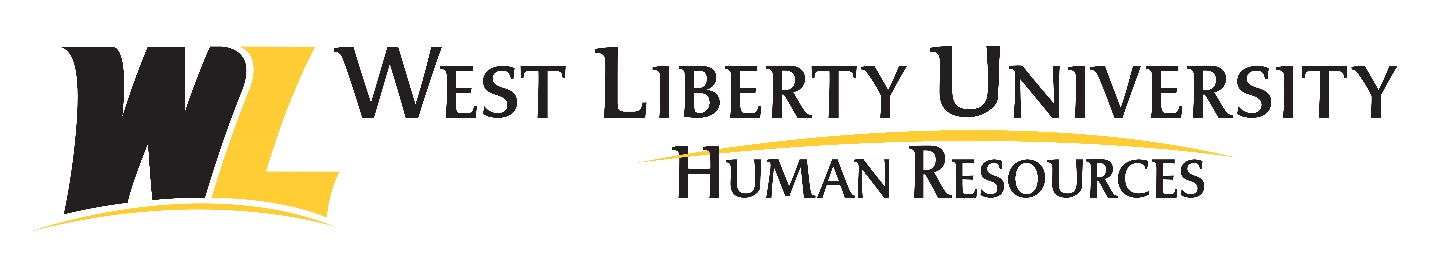 Employment Candidate Travel Assistance GuidelinesEffective November 1, 2018______________________________________________________________________The Candidate Travel Assistance Guidelines outlined in this document pertain to candidates considered for full-time exempt positions, typically director level and above, and faculty with West Liberty University.  The purpose of these guidelines is to identify consistent criteria for offering travel assistance to finalist candidates for exempt level full-time positions.  No other positions are eligible for travel assistance.  This is for travel assistance and may not actually cover all of the candidate’s reimbursable travel costs.Criteria for Offering Travel AssistanceThe hiring division/school shall confirm with HR the funding availability to pay for the associated travel costs.The hiring manager shall request travel assistance authorization at the time of position requisition, by indicating travel assistance is authorized on the requisition screen in NEOGOV.The selected candidate must be considered a finalist for the position of interest. To be considered a finalist a preliminary first interview must be completed utilizing phone, skype or similar technology.  Candidate must be required to travel a minimum of 250 miles or more.Reimbursable ExpensesTravel assistance caps at $500 per candidate.  An approved travel candidate shall be responsible for booking air travel and lodging.  To ensure the best rates possible, all flights should be booked 7-14 days prior.Air Travel and Luggage*Parking associated with air travel will be reimbursed for the minimum amount of days needed to complete the interview process.  An itemized receipt for parking is required.LodgingCandidates are required to present a valid credit card upon check-in at hotels to cover non-reimbursable incidentals (refer to non-reimbursable items).Car Rental and FuelRental car reservations are the sole responsibility of the approved candidate.  An itemized receipt is required.Fuel cost may also be reimbursed when traveling by rental car.  All receipts must be provided with rental car receipt.MileageMileage will be reimbursed at the West Liberty University rate (personal vehicle only)MealMeal expense reimbursement is limited to ACTUAL expenses for food, service, and gratuities up to and not to exceed the maximum daily rate.  The current maximum daily rate is $39.00 for in-state and $50.00 for out-of-state travel. (meals only provided for individuals requiring overnight stay)TollsTolls for travel will be reimbursed but must be paid manually with a receipt to support detailing the payment.Procedures for Acquiring ReimbursementTo be reimbursed for travel costs, candidates shall complete all required documentation and return it to the Hiring Manager for approval who then forwards to Human Resources.  Human Resources forwards to the Travel Coordinator (in the business office) within 15 business days of the interview date.  Forms and documentations to be completed:W-9 (to be emailed in advance)Travel Settlement FormReceipts for all items requested for reimbursement.  Unless otherwise noted, an original receipt must accompany all expenses noted on the settlement form. (All receipts shall be taped to an 8.5 x 11 sheet of white paper.)Please allow a minimum of 4 – 6 weeks for reimbursement processing.NOTE:  If the candidate does not return the reimbursement request within 15 business days of the interview date, the candidate is no longer eligible for reimbursement.Non-Reimbursable Items*West Liberty University will not reimburse candidates for personal items lost while traveling for interviews.  The ultimate responsibility for retrieving and compensating for lost baggage lies with the airlines.The candidate will not be reimbursed for any flight upgrades including inflight services (i.e. Wi-Fi and movies).Non-Reimbursable Items*(But are not limited to)Airline upgrade certificatesAlcohol or mini-bar chargesBaby-sitting and child careBarber, hair stylist, manicurist and other grooming costsBriefcases and luggageClothingFamily / partner accompanying travelerFrequent flyer award ticketsFree flight, hotel or car rental couponsGambling lossesGPSHotel upgradesLaundry or dry cleaning chargesMassage and other spa chargesMagazines or newspapersPersonal aircraft or non-approved aircraft charter expensesPersonal credit charge card fees and interest chargesPersonal entertainment including:Movie, videos or DVD rentals in hotel roomMovie theatre ticketsEarphones in flightPet-boarding expensesShoe shinesSports and Social Club (golf, country, tennis clubs) dues and membershipsSupplemental rental automobile insurance including but not limited to:CDW (Collision Damage Waiver)LDW (Loss Damage Waiver)PAI (Personal Accident Insurance)PEC (Personal Effects Coverage)LIS (Liability Insurance Coverage)ToiletriesTraffic, speeding and parking ticketsTravel expenses for other individualsTrip or flight insuranceWireless internet accessNote: West Liberty University does not provide relocation or moving expense assistance.